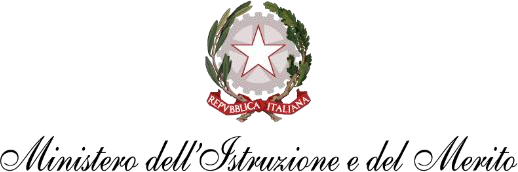 Istituto Comprensivo Statale PULCARELLI PASTENAScuola dell’infanzia- primaria - secondaria di I gradoVia Reola – 80061 – Massa Lubrense (Na) – Tel.: 081/2133923Cod. meccan. NAIC8D900T – C.F. 90078430635 - Codice Univoco Ufficio UFCW1J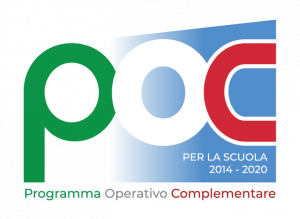 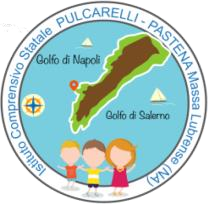 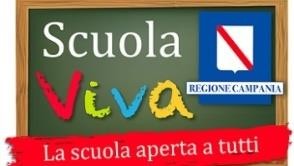 AL DIRIGENTE SCOLASTICO DELL’ISTITUTO COMPRENSIVO PULCARELLI-PASTENA DI MASSA LUBRENSEOGGETTO: DELEGA MULTIPLA DI CONSEGNA DELL’ALUNNO IN USCITAI SOTTOSCRITTI ………………………………………………………………………………………………………………………………………… GENITORIDELL’ALUNNO/A ………………………………………………………………………………………………………………………………………………………………….FREQUENTANTE LA CLASSE …………………. DELLA SCUOLA …………………………………………………………………………PLESSO …………………………………………………………………………..DELEGANO I SEGUENTI SIGNORIILSIGNOR/RA  ………………………………………………………………………………………………………………………………………………………………….NATO/A……………………………………………………………………il …………………………………………………………………………..ILSIGNOR/RA  ………………………………………………………………………………………………………………………………………………………………….NATO/A…………………………………………………………………… il …………………………………………………………………………..ILSIGNOR/RA  ………………………………………………………………………………………………………………………………………………………………….NATO/A…………………………………………………………………… il …………………………………………………………………………..ILSIGNOR/RA  ………………………………………………………………………………………………………………………………………………………………….NATO/A…………………………………………………………………… il …………………………………………………………………………..A PRENDERE IN CONSEGNA IL PROPRIO FIGLIO/A AL TERMINE DELLE LEZIONI E, SE NECESSARIO, IN ORARIO ANTICIPATO PER GRAVI MOTIVI. Allegano copia dei propri documenti di riconoscimento;Allegano copia del/i documento/i di riconoscimento della/e persona/e delegata/eFIRMA DI ENTRAMBI I GENITORI							            	           ……………………………………………………………	                                                                                                                             …………………………………………………………..